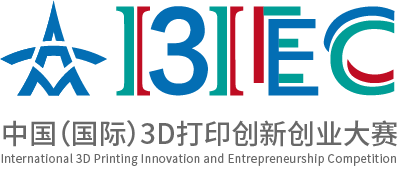 2021 第六届中国（国际）3D打印创新创业大赛International 3D Printing Innovation and Entrepreneurship Competition创意设计赛道复赛赛程说明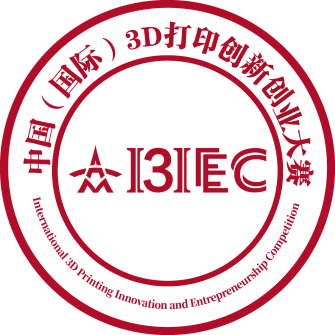 中国（国际）3D打印创新创业大赛 组委会2021年8月复赛简述2021年中国（国际）3D打印创新创业大赛以“创意设计和创新创业”为主题，开放设计赛和创业赛两大赛道。基于3D打印工艺，以开放的主题吸引国内外高校学生、行业从业者和各领域优秀企业参赛，初赛收到了逾200人报名。经过初赛评选，60个团队晋级复赛。复赛时间、地点与赛程安排1.复赛时间时间：2021年10月13日2.复赛地点上海交通大学·学生创新中心，上海市闵行区东川路800号思源楼3.复赛日程4.复赛形式复赛拟定为现场赛，采取“8+4”的方式，即作品展示介绍8分钟，回答评委提问4分钟，展示答辩以初赛作品为基础，参赛团队需提前准备PPT。为配合“常态化疫情防控”机制要求，如赛期不具备开展现场比赛的条件，复赛形式将灵活调整为线上，届时再行通知。5.评分标准复赛成绩由评委依据选手现场答辩表现进行打分，组委会依据评委给出的得分，采取算数平均分的方式核算复赛成绩，选取成绩前25名晋级决赛。复赛晋级名单以下项目排名不分先后，第二批项目晋级名单拟于9月27日公布：可登陆“活动官网www.iame.cn”或“IAME西安国际3D打印博览会公众号”或“全国增材制造（3D打印）产业技术创新战略联盟公众号”查阅。四、复赛奖项设置1.一等奖、二等奖、三等奖奖励2.晋级复赛但未获奖的团队，将获得参赛证书和纪念奖品。五、参赛费用本次大赛为免费参加，不收取任何费用。复赛期间产生的长途交通、住宿等费用，由参赛团队承担，组委会提供赛期午餐。六、联系方式孟妍 13186160139 mengyan@niiam.cn，  地    址：西安市高新区上林苑八路997号时间      内容13日13日时间      内容上午（8:00-12:00）下午（14:00-17:00）创意设计赛道复赛展示答辩展示答辩、总结颁奖评审指标评审指标指标描述决赛分值作品内容创新性作品具有原创性与独立思考的特征，而非简单复制已有物品。20作品内容技术性作品设计合理，能有效体现3D打印技术优势，凸显增材制造特色并结合开源硬件。20作品内容实用性具备一定的实用价值，解决具体实际问题。15作品内容完整性完整地设计并制作出作品，能够全部表达设计意图，实现预定功能。5陈述答辩陈述答辩语言表达准确流畅，答辩思路清晰。40序号作品名称团队名称单位名称项目负责人1基于FDM技术的便携式3D打印机设计朝阳之辉兰州理工大学蔡克军2彩色陶瓷3D打印机易无体郑州科技学院黄子帆33D打印光固化LCD光机鹏基深圳市鹏基光电有限公司刘建文4小型化桌面机械臂个人个人王文苗5智能药盒合工大合肥工业大学顾涵琦6基于仿生推进结构的3D智能水质监测无人船云船逸航集美大学陈鑫7单轴旋翼可变气流无人机白鹭宁波第二技师学院鲍尔豪8变形轮介绍陆鹰队陆军航空兵学院周凯9瓷砖地面保洁机器人天韵集美大学陈立枫10盲人浮雕书袁斌科研小组江西袁斌科研组袁斌11“百年·逐梦”陶瓷3D打印文创作品介绍山东工陶院3D打印团队山东工业陶瓷研究设计院刘时浩123D打印机械教具机电工程队长春工业大学张彪13凤鸣羲音-琴架冰镇西瓜西南科技大学蒋欣汝14空间着陆器性能集成创新结构“鸿彩”团队南京航空航天大学石新宇153D打印增韧复合瓷全冠3D打印增韧复合瓷全冠西安交通大学荣毅16鲤鳞鸿影小雅西南科技大学黄海涛17智能建筑—基于气压控制的建筑3D打印系统必胜客山东理工大学陈孝诚18智能椅子逐梦火箭军工程大学李苏19排弹机器人介绍陆鹰队陆军航空兵学院乔鹏20章鱼工具奇迹再建中国海洋大学李春霖21butterboy光与空间工作室中南林业科技大学李会涛22智能行李箱乘风破浪沈阳航空航天大学陈敏23雪花四叶烛台天棓四佛山科学技术学院朱涛24鱼跃龙门鱼跃攀枝花学院杨溪梦25 “泮月星韵”——3D打印房子泮月筑灵西南科技大学张宇航26智能限位导水叶轮机器人共赴明月文华学院潘明泽27智能晒衣间IT技术社IT技术社龙正28环绕屏智慧概念电视浙江机电技师浙江省机电技师学院吕永健奖项名称数量奖品一等奖2名获奖证书及奖金10000元人民币二等奖4名获奖证书及奖金5000元人民币三等奖6名获奖证书及奖金2000元人民币优秀奖13名获奖证书及奖金1000元人民币